Owner and Pet InformationOwner name(s): _____________________________________________________Address:___________________________________________________________ City/State/Zip:______________________________________________________Contact Number(s): __________________________________________________Email (Optional): ____________________________________________________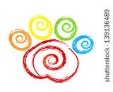 Pet Name:__________________________________________________________ Breed:_____________________________________________________________Birthdate (Approx.):__________________________________________________ Color:______________________________________________________________ Neutered/Spayed?  Y / NAllergies:______________________________________________________________________________________________________________________________Medical Conditions: __________________________________________________Veterinary Clinic: ____________________________________________________AUTHORIZED PERSON(S) TO PICK UP: ____________________/____________________/_____________________/___________________________/______________________EMERGENCY CONTACT(S): _________________/__________________/__________________/PHONE #: ______________________/_______________________/_______________________Has your dog ever tried to escape your yard/climb fences? (Please circle) YES / NOIf so, please describe the event and how the behavior was corrected:____________________________________________________________________________________________________________________________________________________________Has your dog ever shown destructive tendencies? (Please Circle) YES / NOIf so, please describe the event please describe how the behavior was corrected:____________________________________________________________________________________________________________________________________________________________Toy Possessive? (Please circle) YES / NOProtective Tendencies? (Please Circle) YES / NOIf so, please describe the event please describe thoroughly: ____________________________________________________________________________________________________________________________________________________________Has your dog ever been involved in a fight with another dog or other animal?If so, please describe thoroughly: ____________________________________________________________________________________________________________________________________________________________ Extra Pet Info (All dogs require a passing eval):Pet Name:____________________________________________________________ Breed:_______________________________________________________________Birthdate (Approx.):____________________________________________________ Color:________________________________________________________________ Neutered/Spayed?Allergies: _____________________________________________________________Medical Conditions: ____________________________________________________Veterinary Clinic: _____________________ Phone #: _________________________Pet Name:____________________________________________________________ Breed:_______________________________________________________________Birthdate (Approx.):____________________________________________________ Color:________________________________________________________________ Neutered/Spayed?Allergies: _____________________________________________________________Medical Conditions: ____________________________________________________Veterinary Clinic: _____________________ Phone #: _________________________